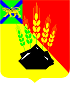 АДМИНИСТРАЦИЯ МИХАЙЛОВСКОГО МУНИЦИПАЛЬНОГО РАЙОНАПОСТАНОВЛЕНИЕ 
30.12.2022                                              с. Михайловка                                                № 1595-паОб утверждении графика приёма граждан должностными лицами администрации Михайловского муниципального районаВо исполнение Федерального закона от 02.05.2006 № 59-ФЗ «О порядке рассмотрения обращений граждан Российской Федерации», статьи 14 Устава Михайловского муниципального района, администрация Михайловского муниципального района ПОСТАНОВЛЯЕТ:1. Утвердить график приема граждан должностными лицами администрации Михайловского муниципального района (прилагается).2. Признать утратившим силу постановление администрации Михайловского муниципального района от 09.04.2018 № 417-па «Об утверждении графика приёма граждан в администрации Михайловского муниципального района».3. Муниципальному казенному учреждению «Управление по организационно-техническому обеспечению деятельности администрации Михайловского муниципального района» (Корж С.Г.) разместить настоящее постановление на официальном сайте администрации района.4. Контроль выполнения настоящего постановления возложить на руководителя аппарата Васильеву Т.В.Глава Михайловского муниципального района –Глава администрации района                                                                     В.В. АрхиповУТВЕРЖДЕНпостановлением администрацииМихайловского муниципального районаот 30.12.2022 № 1595-паГРАФИК приема граждан должностными лицами администрации Михайловского муниципального района№п/п  №п/п  ДолжностьФИОФИОВремя приемаТелефонПримечаниеАппарат администрации районаАппарат администрации районаАппарат администрации районаАппарат администрации районаАппарат администрации районаАппарат администрации районаАппарат администрации районаАппарат администрации района11Глава муниципального района – глава администрации районаАрхипов  Владимир Владимировичпоследний понедельник месяца 1000 – 1500обед с 1300 до 1400последний понедельник месяца 1000 – 1500обед с 1300 до 14002-39-56с. Михайловка, ул. Красноармейская,16, администрация района, 2 этаж,205 каб.22Первый заместитель главы администрацииЗубок Петр Алексеевичеженедельно вторник 1000 – 1700обед с 1300 до 1400еженедельно вторник 1000 – 1700обед с 1300 до 14002-31-59с. Михайловка, ул. Красноармейская,16, администрация района, 2 этаж,205 каб.33Заместитель главы администрацииПетроченко Оксана Валентиновнаеженедельно четверг 1000 – 1700обед с 1300 до 1400еженедельно четверг 1000 – 1700обед с 1300 до 14002-37-60с. Михайловка, ул. Красноармейская,16, администрация района, 2 этаж,206 каб.44Заместитель главы администрацииМиколайчук Юрий Леонидовичеженедельно среда 1000 – 1700обед с 1300 до 1400еженедельно среда 1000 – 1700обед с 1300 до 14002-36-36с. Михайловка, ул. Красноармейская,16, администрация района, 2 этаж,204 каб.55Руководитель аппаратаВасильева Татьяна Владимировнаеженедельно четверг1000 – 1700обед с 1300 до 1400еженедельно четверг1000 – 1700обед с 1300 до 14002-37-39с. Михайловка, ул. Красноармейская,16, администрация района, 2 этаж, 210 каб.Управление правового обеспеченияУправление правового обеспеченияУправление правового обеспеченияУправление правового обеспеченияУправление правового обеспеченияУправление правового обеспеченияУправление правового обеспеченияУправление правового обеспечения66Начальник управления правового обеспеченияСпециалистыуправления правового обеспеченияКриволапИринаГеоргиевнаКостина Вера ЕфимовнаСветайлоАнжелика ИвановнаКриволапИринаГеоргиевнаКостина Вера ЕфимовнаСветайлоАнжелика Ивановнаежедневно 900 – 1600 кроме выходныхобед с 1300 до 1400ежедневно 900 – 1600 кроме выходныхобед с 1300 до 14002-36-09с. Михайловка, ул. Красноармейская,16, администрация района, 3 этаж, 316 каб.Управление по вопросам образованияУправление по вопросам образованияУправление по вопросам образованияУправление по вопросам образованияУправление по вопросам образованияУправление по вопросам образованияУправление по вопросам образованияУправление по вопросам образования77Начальник управления по вопросам образованияЗаместитель начальника управленияГлавный специалист 1 разряда общего образования Чепала АленаФедоровнаСизареваОльгаНиколаевнаВелигорЛарисаТимофеевнаЧепала АленаФедоровнаСизареваОльгаНиколаевнаВелигорЛарисаТимофеевнаеженедельно понедельник1000 – 1600среда 1000 – 1600вторник 1000 – 1600обед с 1300 до 14002-32-492-44-852-42-08с. Михайловка,  ул. Ленина, 49, 3 этажУправление экономикиУправление экономикиУправление экономикиУправление экономикиУправление экономикиУправление экономикиУправление экономикиУправление экономики88Начальник отдела экономики управления экономикиСпециалисты отдела экономики управления экономикиНачальник отдела сельского хозяйства управления экономикиИ.о. начальника отдела муниципального заказа управления экономикиглавный специалист 1 разрядаМаркова Марина НиколаевнаСенчилоВероникаВикторовнаШашель ТатьянаВитальевнаЦойЕкатеринаАлександровнаЖуравлёваЕленаАлександровнаСенчило Вероника ВикторовнаСтеценко ЕлизаветаВладимировнаМаркова Марина НиколаевнаСенчилоВероникаВикторовнаШашель ТатьянаВитальевнаЦойЕкатеринаАлександровнаЖуравлёваЕленаАлександровнаСенчило Вероника ВикторовнаСтеценко ЕлизаветаВладимировнаежедневно 900 – 1600 кроме выходныхобед с 1300 до 1400ежедневно 900 – 1600 кроме выходных, пятница неприемный деньобед с 1300 до 1400ежедневно 900 – 1600 кроме выходныхобед с 1300 до 14002-44-322 44 952-44-63администрация района, 2 этаж, 201 каб.администрация района, 3 этаж, 310 каб.администрация района, 2 этаж203 каб.Управление жизнеобеспеченияУправление жизнеобеспеченияУправление жизнеобеспеченияУправление жизнеобеспеченияУправление жизнеобеспеченияУправление жизнеобеспеченияУправление жизнеобеспеченияУправление жизнеобеспечения9.9.Начальник управления жизнеобеспеченияНачальник отдела жилищно-коммунального хозяйстваГлавный специалист 1 разряда отдела ЖКХСтарший специалист по охране трудаГлавный специалистНачальник отдела по работе с жилищным фондомГлавный специалист 1 разряда отдела по работе с жилищным фондомГлавный специалист 1 разряда по ГО, защите населения от ЧС природного и техногенного характераСмирнова Вера ГригорьевнаСоловьянов Александр ВладимировичХорошева Надежда АлександровнаПалладич Галина ВладимировнаБогатырева Людмила БорисовнаБурцева Вера АлександровнаИванова Ксения ЭрастовнаСивоха Яна АлександровнаСмирнова Вера ГригорьевнаСоловьянов Александр ВладимировичХорошева Надежда АлександровнаПалладич Галина ВладимировнаБогатырева Людмила БорисовнаБурцева Вера АлександровнаИванова Ксения ЭрастовнаСивоха Яна Александровнаеженедельновт, ср.900 – 1600 пн, чт, пт. – неприемные дниобед с 1300 до 1400еженедельновт, ср.900 – 1600 пн, чт, пт. – неприемные дниобед с 1300 до 1400ежедневно 900 – 1600 кроме выходныхобед с 1300 до 14002-43-102-31-462-48-85администрация района, 1 этаж 101 каб.администрация района, 1 этаж 101 каб.администрация района, 1 этаж 101 каб.администрация района, 1 этаж 105 каб.администрация района, 3 этаж 305 каб.Управление по вопросам градостроительства, имущественных и земельных отношенийУправление по вопросам градостроительства, имущественных и земельных отношенийУправление по вопросам градостроительства, имущественных и земельных отношенийУправление по вопросам градостроительства, имущественных и земельных отношенийУправление по вопросам градостроительства, имущественных и земельных отношенийУправление по вопросам градостроительства, имущественных и земельных отношенийУправление по вопросам градостроительства, имущественных и земельных отношенийУправление по вопросам градостроительства, имущественных и земельных отношений10.10.Начальник управления по вопросам градостроительства, имущественных и земельных отношенийНачальник отдела имущественных и земельных отношенийГлавный специалист 1 разряда по земельным отношениямГлавный специалист 1 разряда по имущественным отношениямБалабадькоЮлия АнатольевнаГоршкова Вероника ВладимировнаКомпанецСветланаАнатольевнаЯроцкая Татьяна СергеевнаБалабадькоЮлия АнатольевнаГоршкова Вероника ВладимировнаКомпанецСветланаАнатольевнаЯроцкая Татьяна Сергеевнаежедневно900 – 1600кроме выходных, среда, пятница неприемные дниежедневно900 – 1600, кроме выходных,пятница неприемный деньобед с 1300 до 14002-39-072-39-07администрация района, здание  № 2, 2 этаж, 21 каб.администрация района, здание  № 2, 2 этаж, 21 каб.10.10.Начальник отделаархитектуры, градостроительства и дорожной деятельности управления по вопросам градостроительства, имущественных и земельных отношенийСпециалисты отдела архитектуры, градостроительства и дорожной деятельностиПономаренкоТамараПетровнаЦицилинаЕлена ЛеонидовнаМайорова Лариса ЛеонидовнаПрадет Ирина ФёдоровнаПономаренкоТамараПетровнаЦицилинаЕлена ЛеонидовнаМайорова Лариса ЛеонидовнаПрадет Ирина Фёдоровнапонедельник 900 – 1600, вторник900 – 1600,  четверг900 – 1600,средапятницанеприемные дни.обед с 1300 до 14002-31-45администрация района, здание № 2, 2 этаж, 22 каб.Начальник отдела муниципального контроляГлавный специалист 1 разряда по осуществлению муниципального контроляПозднякова Виктория ОлеговнаИльченко Валентина ПавловнаПозднякова Виктория ОлеговнаИльченко Валентина Павловнаежедневно 900 – 1600 кроме выходныхобед с 1300 до 14002-39-07администрация района, здание № 2, 2 этаж, 23 каб.Начальник отдела контроля и документального обеспечения по  вопросам градостроительстваГлавный специалист 1 разряда по составлению сметной документацииМоскалюк Александр НиколаевичНазаренко Александр ИвановичМоскалюк Александр НиколаевичНазаренко Александр Ивановичежедневно 900 – 1600 кроме выходныхобед с 1300 до 14002-58-44администрация района, здание № 3, 2 этажУправление финансовУправление финансовУправление финансовУправление финансовУправление финансовУправление финансовУправление финансовУправление финансов1111Начальник управления финансовначальник отдела доходов управления финансовглавный специалист 1 разряда отдела доходовНачальник бюджетного отдела Начальник отдела учета, отчетности и финансового контроля, главный бухгалтер управления финансовСенчилоАлександрАлександровичБуркавцов Валерий ВикторовичЗагней Светлана ПавловнаТесленко Вадим СергеевичМаслакова Елена СергеевнаСенчилоАлександрАлександровичБуркавцов Валерий ВикторовичЗагней Светлана ПавловнаТесленко Вадим СергеевичМаслакова Елена Сергеевнаежедневно900 – 1500,кроме выходныхежедневно900 – 1600, кроме выходных ежедневно 900 – 1600, кромевыходныхежедневно900 – 1600, кроме выходныхобед с 1300 до 14002-56-722-33-712-33-362-38-35администрация района, 3 этаж, 302 каб.администрация района, 3 этаж, 304 каб.администрация района, 3 этаж, 303 каб.администрация района, 3 этаж, 306 каб.Общий отделОбщий отделОбщий отделОбщий отделОбщий отделОбщий отделОбщий отделОбщий отдел1212Начальник общего отделаМихайловаАлёна ГеннадьевнаМихайловаАлёна Геннадьевнапн – чт900 – 1600, пятница неприемный деньобед с 1300 до 14002-44-50администрация района, 2 этаж, 214 каб.1212Главный специалист 1 разряда по кадровой работеУткина Лариса ПетровнаУткина Лариса Петровнаежедневно900 – 1600, кроме выходных2-44-77администрация района, 3 этаж, 314 каб.1313Главный специалист 1 разряда по мобилизационной подготовкеТаратадзеЭрастБорисовичТаратадзеЭрастБорисовичвторник,среда, пятница 900 – 1600обед с 1300 до 14002-39-51администрация района, здание № 2, 2 этажОтдел по культуре, внутренней и молодежной политикеОтдел по культуре, внутренней и молодежной политикеОтдел по культуре, внутренней и молодежной политикеОтдел по культуре, внутренней и молодежной политикеОтдел по культуре, внутренней и молодежной политикеОтдел по культуре, внутренней и молодежной политикеОтдел по культуре, внутренней и молодежной политикеОтдел по культуре, внутренней и молодежной политике1414Начальник отдела по культуре, внутренней и молодежной политикеСпециалисты отдела Рябенко Анна ЮрьевнаПономаренко Кристина АлександровнаАнтропова Ирина ИгоревнаТрубицина Алина АндреевнаРябенко Анна ЮрьевнаПономаренко Кристина АлександровнаАнтропова Ирина ИгоревнаТрубицина Алина Андреевнаежедневно 900 – 1600, кромевыходных2-44-392-58-46администрация района, 2 этаж, 212 каб.администрация района, 3 этаж, 309 кабОтдел физкультурно-массовой и спортивной работыОтдел физкультурно-массовой и спортивной работыОтдел физкультурно-массовой и спортивной работыОтдел физкультурно-массовой и спортивной работыОтдел физкультурно-массовой и спортивной работыОтдел физкультурно-массовой и спортивной работыОтдел физкультурно-массовой и спортивной работыОтдел физкультурно-массовой и спортивной работы1515Начальник отдела физкультурно-массовой и спортивной работыЮркасов Леонид АлександровичЮркасов Леонид Александровичежедневно 900 – 1600, кромевыходных2-45-68с. Михайловка, ул. Ленинская, 36Архивный отделАрхивный отделАрхивный отделАрхивный отделАрхивный отделАрхивный отделАрхивный отделАрхивный отдел1616Начальник архивного отделаспециалист архивного отделаЗверева ОксанаБрониславовнаЖивец Ольга АлександровнаЗверева ОксанаБрониславовнаЖивец Ольга Александровнапонедельник, среда 900 – 1600обед с 1300 до 14002-44-64администрация района, 1 этаж, 102 каб.Управление учета и отчетностиУправление учета и отчетностиУправление учета и отчетностиУправление учета и отчетностиУправление учета и отчетностиУправление учета и отчетностиУправление учета и отчетностиУправление учета и отчетности17Начальник управления учёта и отчётностиНачальник отдела бюджетного учета и финансового обеспеченияНачальник расчетного отделаНачальник управления учёта и отчётностиНачальник отдела бюджетного учета и финансового обеспеченияНачальник расчетного отделаФоменко Анна ЕвгеньевнаЛитвинова Елена ВладимировнаХачатрян Эльвира ВадимовнаФоменко Анна ЕвгеньевнаЛитвинова Елена ВладимировнаХачатрян Эльвира Вадимовнаеженедельновторник1400 – 15002-34-31администрация района, 3 этаж, 307 каб.Отдел внутреннего муниципального финансового контроля и контроля в сфере закупокОтдел внутреннего муниципального финансового контроля и контроля в сфере закупокОтдел внутреннего муниципального финансового контроля и контроля в сфере закупокОтдел внутреннего муниципального финансового контроля и контроля в сфере закупокОтдел внутреннего муниципального финансового контроля и контроля в сфере закупокОтдел внутреннего муниципального финансового контроля и контроля в сфере закупокОтдел внутреннего муниципального финансового контроля и контроля в сфере закупокОтдел внутреннего муниципального финансового контроля и контроля в сфере закупок18Начальник отдела внутреннего муниципального финансового контроля и контроля в сфере закупокГлавный специалист 1 разряда по финансовому контролюНачальник отдела внутреннего муниципального финансового контроля и контроля в сфере закупокГлавный специалист 1 разряда по финансовому контролюЛящевская  Алевтина ВасильевнаЩенникова Антонина ВасильевнаЛящевская  Алевтина ВасильевнаЩенникова Антонина Васильевнаежедневно 900 – 1600, кромевыходных2-39-35администрация района, 3 этаж, 312 каб.Отдел опеки и попечительстваОтдел опеки и попечительстваОтдел опеки и попечительстваОтдел опеки и попечительстваОтдел опеки и попечительстваОтдел опеки и попечительстваОтдел опеки и попечительстваОтдел опеки и попечительства19начальник отдела опеки и попечительстваглавный специалист 1 разрядаведущий специалист 1 разряданачальник отдела опеки и попечительстваглавный специалист 1 разрядаведущий специалист 1 разрядаМальцев Юрий ВинидиктовичРовенко Анжелика ПавловнаЧерноваВалентина АлександровнаМальцев Юрий ВинидиктовичРовенко Анжелика ПавловнаЧерноваВалентина Александровнаежедневно 900 – 1600, кромевыходных2-44-51администрация района, здание  № 3, 1 этажОтдел ЗАГСОтдел ЗАГСОтдел ЗАГСОтдел ЗАГСОтдел ЗАГСОтдел ЗАГСОтдел ЗАГСОтдел ЗАГС2020Начальник отдела ЗАГСГлавный специалист 1 разрядаАндрющенко Галина ПавловнаКизилова Наталья ИвановнаАндрющенко Галина ПавловнаКизилова Наталья Ивановнаеженедельно понедельниквторник, среда,900 – 1530, пятница – регистрация браковобед с 1300 до 14002-32-85с. Михайловка, ул. Ленина, 49, 1 этажКомиссия по делам несовершеннолетних и защите их правКомиссия по делам несовершеннолетних и защите их правКомиссия по делам несовершеннолетних и защите их правКомиссия по делам несовершеннолетних и защите их правКомиссия по делам несовершеннолетних и защите их правКомиссия по делам несовершеннолетних и защите их правКомиссия по делам несовершеннолетних и защите их правКомиссия по делам несовершеннолетних и защите их прав2121Главный специалист 1 разряда, ответственный секретарь комиссии по делам несовершеннолетних и защите их правХрапко Наталья АнатольевнаХрапко Наталья Анатольевнаеженедельно понедельник,среда, пятница900 – 1600обед с 1300 до 14002-44-30с. Михайловка, ул. Красноармейская, 24, 2 этажАдминистративная комиссияАдминистративная комиссияАдминистративная комиссияАдминистративная комиссияАдминистративная комиссияАдминистративная комиссияАдминистративная комиссияАдминистративная комиссия2222Начальник отдела по исполнению административного законодательстваАндрееваВикторияЛеонидовнаАндрееваВикторияЛеонидовнаеженедельно понедельник, среда 900 – 1300обед с 1300 до 14002-57-18администрация района, здание № 3, 3 этаж2323Главный специалист 1 разряда по государственному управлению охраной трудаШвецов НиколайГеннадьевичШвецов НиколайГеннадьевичежедневно900 – 1700пятница неприемный деньобед с 1300 до 14002-50-32администрация района, 3 этаж, 318 каб.2424Главный специалист 1 разряда по обеспечению детей-сирот, детей, оставшихся без попечения родителей, лиц из числа детей-сирот и детей, оставшихся без попечения родителей, жилыми помещениямиЩербакова Леся ПетровнаЩербакова Леся Петровнаежедневно 900 – 1600, кромевыходных2-58-46администрация района, 3 этаж, 309 каб.